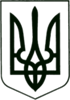 САХНОВЩИНСЬКА СЕЛИЩНА РАДАКРАСНОГРАДСЬКОГО РАЙОНУ  ХАРКІВСЬКОЇ ОБЛАСТІВІДДІЛ ОСВІТИ, КУЛЬТУРИ, МОЛОДІ ТА СПОРТУНАКАЗ05.01.2023 			                    Сахновщина	            	                  №10Про внесення змін до наказу відділу освіти,культури, молоді та спортуСахновщинської  селищної радивід 05.01.2022 №8«Про створення постійно діючоїкомісії зі списання основних засобівта інших матеріальних цінностей»     У зв’язку з кадровими змінами, які відбулися у відділі освіти, культури, молоді та спорту Сахновщинської селищної ради, а саме звільнення начальника господарчої групи відділу освіти, культури, молоді та спорту Сахновщинської селищної ради  Чернеги Марини Миколаївни (наказ від 12.12.2022року №266-к), наказую: Внести зміни до наказу від 05.01.2022 №8 «Про створення постійно діючоїкомісії зі списання основних засобів та інших матеріальних цінностей»  в п.1 слова «Чернега Марина Миколаївна» замінити словами «Кущ Тетяна Миколаївна » Контроль за виконанням наказу залишаю за собою.Начальник                                                                                       Григорій ПЕРКІН